Dành cho lớp đa ngôn ngữ học sinh mới lớp 10 Buổi hướng dẫn sinh hoạt tại trường cấp baNgày 23/3/2024（Thứ bảy）13:00 ～ 15:30Hội trường：Imamiya Techonology High School【Giao thông】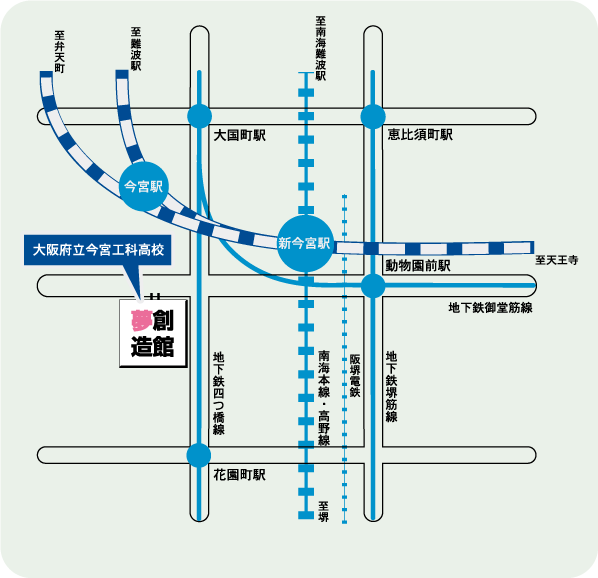 Cách 400m về phía tây từ ga Shin-Imamiya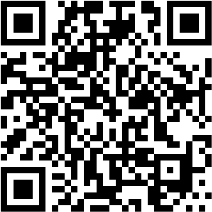 Phần: 13:00-14:30 Chia sẻ kinh nghiệm của các anh chị về cuộc sống học tập tại trường,  tiền bạc.Phần: 14:45-15:30  Hướng dẫn viết tài liệu nhập học (Chỉ tham dự phần hướng dẫn viết tài liệu này thôi cũng được)しゅさいおおさかふきょういくちょうおおさかふ に ほ ん ごきょういくしえん 主催：大阪府教育 庁、大阪府日本語教 育支援センター（ピアにほんご）きょうりょくおおさかふりつがっこうざいにちがいこくじんきょういくけんきゅうかいふりつがいきょう協 力 ：大阪府立学校在日外国人教育研究会（府立外 教）といあわせさき問合せ先：ピアにほんご	TEL 06－7663－4111おおさかふきょういくちょうきょういくしんこうしつこうとうがっこうか たんとうあら きこうだ 大阪府教育庁 教 育振興室高等学校課担当 荒木、甲田TEL 06－6944－3858